Pojistitel: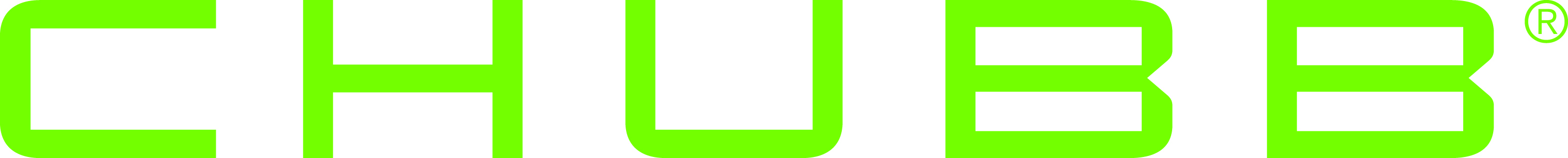 Chubb European Group SE,se sídlem La Tour Carpe Diem, 31 Place des Corolles, Esplanade Nord, 92400 Courbevoie, Francie, provozující činnost v České republice prostřednictvím odštěpného závodu zahraniční právnické osoby Chubb European Group SE, organizační složka, se sídlem Praha 8, Pobřežní 620/3, PSČ 186 00, IČ 27893723, zapsaná v obchodním rejstříku vedeném Městským soudem v Praze, oddíl A, vložka 57233zastoupen xxx, pověřenou  uzavřením pojistné smlouvydále jen „pojistitel“ na straně jedné Pojistník:Národní památkový ústavIČ 750 32 333, se sídlem Valdštejnské náměstí 162/3, 118 00 Praha – Malá Stranazastoupen Ing. arch. Naděždou Goryczkovou, generální ředitelkoudále jen „pojistník“ na straně druhé tímto uzavírají Dodatek č. 1 k PS č. CZBBBA28263.S účinností od 1. července 2020 se tímto Dodatkem č. 1 k PS č. CZBBBA28263 uzavřené mezi smluvními stranami se mění tato pojistná smlouva způsobem dále uvedeným.Smluvní strany se tímto dohodly na zrušení podmínky minimálního ročního pojistného.Poslední odstavec položky „Zálohové roční pojistné“ se mění a ujednání o úpravě pojistného se v této souvislosti upravuje následovně:Pokud skutečné pojistné za pojistné období bude vyšší nebo nižší než zálohové pojistné, pojistník uhradí dodatečné pojistné, resp. pojistitel vrátí přeplatek pojistného (vratka pojistného se uplatní pouze tehdy, pokud veškeré zálohy pojistného byly pojistiteli řádně uhrazeny) ve výši, která se vypočte způsobem uvedeným v předchozí větě. Pojistník uhradí dodatečné pojistné do 30 dnů od převzetí vyúčtování pojistitele, resp. pojistitel vrátí přeplatek pojistného pojistníkovi do 30 dnů od obdržení podkladů pro vyúčtování od pojistníka. Ostatní ustanovení pojistné smlouvy zůstávají nedotčeny.V  Praze, dne  ………………………Pojistitel:  Chubb European Group SE, organizační složka……..…………………………………………….Jméno: xxxFunkce: Accident & Health Underwriter, pověřená uzavřením pojistné smlouvy V ..............., dne  ……………………… 			Pojistník: Národní památkový ústav……..…………………………………………….Jméno: Ing. arch. Naděžda GoryczkováFunkce: generální ředitelkaChubb European Group SE, organizační složka se sídlem Pobřežní 620/3, 186 00 Praha 8, IČ 278 93 723, zapsaná v obchodním rejstříku vedeném Městským soudem v Praze, oddíl A, vložka 57233, odštěpný závod zahraniční právnické osoby  Chubb European Group SE, která se řídí ustanoveními francouzského zákona o pojištění, s reg.č. 450 327 374 RCS Nanterre a sídlem La Tour Carpe Diem, 31 Place des Corolles, Esplanade Nord, 92400 Courbevoie, Francie. Chubb European Group SE má plně splacený základní kapitál ve výši 896 176 662€. Chubb European Group SE je ve Francii oprávněna k podnikání a regulovaná Autorité de contrôle prudentiel et de résolution (ACPR) 4, Place de Budapest, CS 92459, 75436 PARIS CEDEX 09. Orgánem dohledu pro výkon činnosti v České republice je Česká národní banka; tato regulace může být odlišná od práva  Francie. Osobní údaje, které poskytujete nám [případně vašemu pojišťovacímu makléři] pro upisování, správu zásad, správu pohledávek a jiné účely pojištění, jak je dále popsáno v našich Zásadách ochrany osobních údajů, naleznete zde: https://www.chubb.com/cz-cz/privacy.aspx. Můžete nás kdykoli požádat o tištěnou verzi zásad ochrany osobních údajů a to na emailové adrese dataprotectionoffice.europe@chubb.com.Dodatek č. 1 k PS č. CZBBBA28263Skupinové cestovní pojištěníMinimální roční pojistné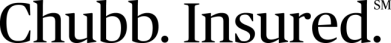 